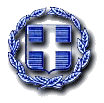 ΕΛΛΗΝΙΚΗ ΔΗΜΟΚΡΑΤΙΑ                               	Ζευγολατιό  09 Ιουλίου 2020ΝΟΜΟΣ ΚΟΡΙΝΘΙΑΣ			          	Αριθ. Πρωτ. :  5225ΔΗΜΟΣ ΒΕΛΟΥ- ΒΟΧΑΣ                   ΕΠΙΤΡΟΠΗ ΠΟΙΟΤΗΤΑΣ ΖΩΗΣ       		 						          Προς            Τον κ. ……………………………………..  Μέλος της Επιτροπής Ποιότητας Ζωής      Καλείστε για πρώτη φορά την 13η Ιουλίου έτους 2020 ημέρα Δευτέρα και ώρα 11:00 να προσέλθετε στο Δημοτικό Κατάστημα στο Ζευγολατιό για συνεδρίαση τακτική της Επιτροπής Ποιότητας Ζωής σύμφωνα με το αρθρ. 75 του  Ν.3852/2010 για συζήτηση και λήψη απόφασης επί των παρακάτω θεμάτων:                                                             Ο ΠΡΟΕΔΡΟΣ ΕΠΙΤΡΟΠΗΣ ΠΟΙΟΤΗΤΑΣ ΖΩΗΣ                                                                            ΑΝΝΙΒΑΣ ΠΑΠΑΚΥΡΙΑΚΟΣΘέματα Ημερήσιας Διάταξης  : Θέματα Ημερήσιας Διάταξης  : 1. Έγκριση εισόδου – εξόδου οχημάτων της επιχείρησης με χρήση ΚΕΝΤΡΟΥ ΑΠΟΘΗΚΕΥΣΗΣ & ΔΙΑΝΟΜΗΣ (ΣΥΣΚΕΥΑΣΤΗΡΙΟΥ ΦΡΟΥΤΩΝ)  VELOFRUIT IKE επί Δημοτικής Οδού στη Κοινότητα Βέλου του Δήμου Βέλου- Βόχας.2.Έγκριση εισόδου – εξόδου οχημάτων της επιχείρησης με χρήση Βιομηχανία πλαστικών, ιδιοκτησίας ΜΑΝΤΖΑΡΗ Α.Ε. επί αγροτικής οδού στη Κοινότητα Ζευγολατιού του Δήμου Βέλου- Βόχας.